         Mission Statement  Little Blessings Christian Preschool will provide a safe, loving Christian atmosphere where young children can growintellectually, socially, emotionally, physically, & spiritually.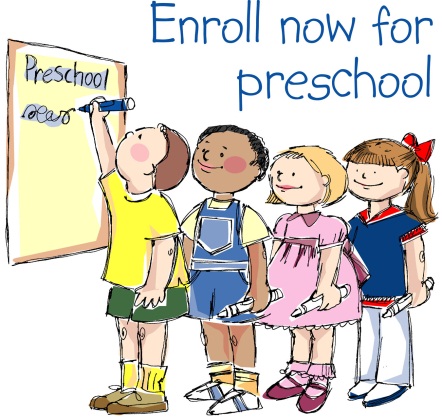 Photo by ChildLifePreschoolOpen House Dates:Sat., April 6th 11 AM Sat., April 13th 11AM(Both ending at noon)Preschool Programs2 DAYTHREE YEAR OLDSSeptember thru MayTuesday and Thursday9:15 – 11:30 AM$85 per month3 DAYFOUR YEAR OLDSSeptember thru MayMonday, Wednesday, and Friday9:15 – 11:30 AM$105 per month**Non-refundable Annual Registration $30Little Blessings Preschool’s Home 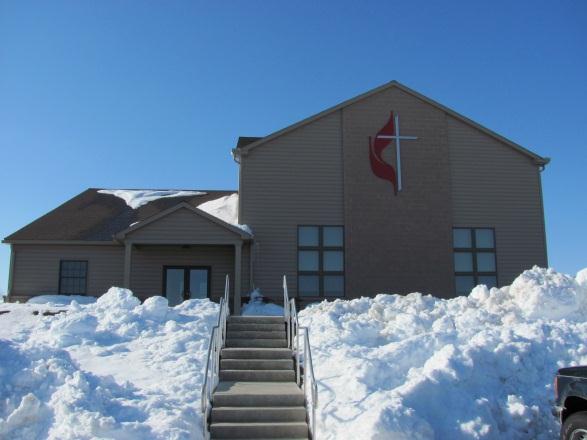 Emmanuel United MethodistChurch2185 Windsor RoadWindsor, PA 17366Pastor Harold (Butch) SnyderSunday School 9AMSunday Worship 10:15AM Children’s Ministries:     *Nursery and Jr. Church            *Children’s Choir     *Youth Fellowship     *Vacation Bible School